Publicado en Madrid el 04/06/2024 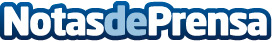 Atos finaliza con éxito el último Ensayo Tecnológico para los Juegos Olímpicos y Paralímpicos de París 2024Atos anuncia la finalización con éxito del último Ensayo Tecnológico previo a los Juegos Olímpicos y Paralímpicos de París 2024. Este tuvo lugar del 13 al 17 de mayo en diferentes sedes de París y otras sedes de los Juegos Olímpicos y ParalímpicosDatos de contacto:JenniferAtos620 05 93 29Nota de prensa publicada en: https://www.notasdeprensa.es/atos-finaliza-con-exito-el-ultimo-ensayo Categorias: Internacional Fútbol Madrid Golf Esquí Software Tenis Ciclismo Natación Innovación Tecnológica Digital http://www.notasdeprensa.es